Semaine …Donne la fonction des groupes de mots soulignés.Transforme les phrases au passé composé.EExemple :                   Ali Baba ramène le bois à la ville.   COD								 Ali Baba a ramené le bois à la ville.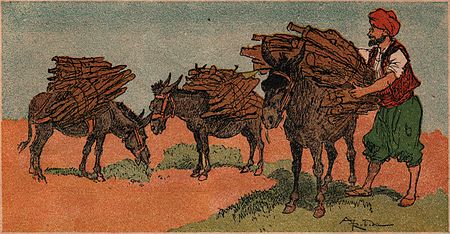 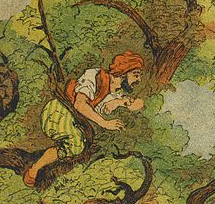 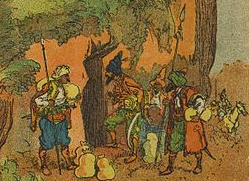 Semaine …Donne la nature des mot soulignés dans la phrase.déterminant – nom commun – nom propre – adjectif qualificatif – verbe conjugué – verbe à l'infinitif – préposition - pronom personnelTransforme les phrases au passé composé.EExemple :                   Ali Baba ramène le bois à la ville.   Déterminant								 Ali Baba a ramené le bois à la ville.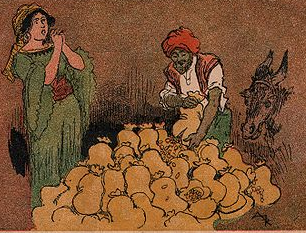 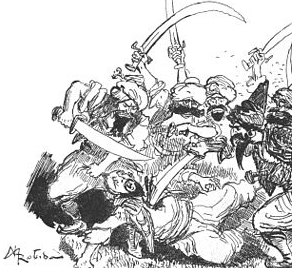 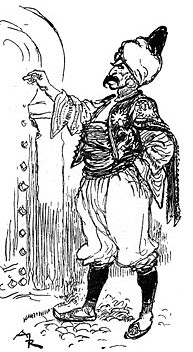 êtreavoirJesuisai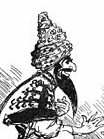 TuesasIl, elle, onestaNoussommesavonsVousêtesavezIls, ellessontont